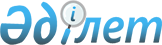 О создании экспертной группы "По вопросам экспортного контроля"
					
			Утративший силу
			
			
		
					Решение Комиссии таможенного союза от 26 февраля 2010 года № 181. Утратил силу решением Коллегии Евразийской экономической комиссии от 13 марта 2018 года № 39.
      Сноска. Утратил силу решением Коллегии Евразийской экономической комиссии от 13.03.2018 № 39 (вступает в силу по истечении 30 календарных дней с даты его официального опубликования).
      Комиссия таможенного союза решила:
      1. Согласиться с предложением Секретариата Комиссии таможенного союза о создании экспертной группы "По вопросам экспортного контроля".
      2. Просить правительства Сторон до 15 марта 2010 года представить кандидатуры в состав экспертной группы, указанной в пункте 1 настоящего Решения.
      Члены Комиссии таможенного союза:
					© 2012. РГП на ПХВ «Институт законодательства и правовой информации Республики Казахстан» Министерства юстиции Республики Казахстан
				
От Республики
Беларусь
От Республики
Казахстан
От Российской 
Федерации
А. Кобяков
У. Шукеев
И. Шувалов